Γραφείο Επικοινωνίας & Δημοσίων ΣχέσεωνΘέμα: «Σύνταξη τεκμηριωμένου αιτήματος για την έγκριση Δαπανών, την Ανάληψη Υποχρεώσεων και τη διάθεση πιστώσεων, για την εκδήλωση της μαθητικής παρέλασης, με την ευκαιρία της 197ης επετείου της  25ης Μαρτίου 1821.Έχοντας υπόψη:1. Τις διατάξεις:α. Του άρθρου 158 του Ν.3463/2006 (Φ.Ε.Κ. 114 Α΄) «Κύρωση του Κώδικα Δήμων και Κοινοτήτων».β. Του N. 3852/2010 (Φ.Ε.Κ. 87 Α΄) «Νέα Αρχιτεκτονική της Αυτοδιοίκησης και της Αποκεντρωμένης Διοίκησης  - Πρόγραμμα Καλλικράτης».γ. Τις διατάξεις των άρθρων 66 & 68 του Ν. 4270/2014 «Αρχές Δημοσιονομικής Διαχείρισης και εποπτείας (Ενσωμάτωση της Οδηγίας 2011/85/ΕΕ) – δημόσιο λογιστικό και άλλες διατάξεις (Φ.Ε.Κ. 143 Α΄).δ. Του Ν. 4412/2016 (Φ.Ε.Κ. 147 Α΄).ε Του Π.Δ. 80/2016 (Φ.Ε.Κ. 145 Α΄) «Ανάληψη υποχρέωσης από τους διατάκτες».στ. Το με αριθ. πρωτ. 40031/15-12-2016, έγγραφο του ΥΠ.ΕΣ. σχετικά με την εφαρμογή των διατάξεων του Π.Δ. 80/2016 «Ανάληψη υποχρεώσεων από τους διατάκτες » στους Δήμους και στα Δημοτικά Ν.Π.Δ.Δ.ζ. Την υπ’ αριθ. πρωτ. 2/100018/0026/30-12-2016 εγκύκλιο του Υπουργείου Οικονομικών (Γ.Λ.Κ), σχετικά με την εφαρμογή των διατάξεων του Π.Δ. 80/2016 «Ανάληψη υποχρεώσεων από τους διατάκτες » στους Δήμους και στα Δημοτικά Ν.Π.Δ.Δ.2. Την υπ’ αριθ. 548/20-11-2017 (Α.Δ.Α: 6ΟΤΝΩΕΚ-ΖΡΚ) απόφαση Δημοτικού Συμβουλίου περί έγκρισης προϋπολογισμού Δήμου Καλλιθέας οικονομικού έτους 2018.3. Την υπ’ αριθ.110956/39133/22-12-17 απόφαση της Αποκεντρωμένης Διοίκησης Αττικής περί έγκρισης προϋπολογισμού Δήμου Καλλιθέας έτους 2018.4. Η αρμοδιότητα ανάληψης υποχρέωσης, διάθεσης των πιστώσεων και έγκρισης των δαπανών ανήκει κατά κανόνα στην Οικονομική Επιτροπή (άρθρο 72 παρ. 1 περίπτ. δ' Ν. 3852/2010) και κατ' εξαίρεση στο Δημοτικό Συμβούλιο και στο Δήμαρχο (άρθρο 158 παρ. 3 και 4 Ν.3463/2006).Επίσης σύμφωνα με το άρθρο 2  του Π.Δ. 80/2016 για την ανάληψη οποιασδήποτε υποχρέωσης εκδίδεται από  εξουσιοδοτημένο όργανο σχετικά απόφαση ανάληψης υποχρέωσης με την οποία δεσμεύεται η αναγκαία πίστωση . Κατόπιν των παραπάνω παρακαλούμε πολύ όπως προβείτε στη σύνταξη τεκμηριωμένου αιτήματος για την έγκριση των δαπανών, την ανάληψη των υποχρεώσεων και τη διάθεση των πιστώσεων σε βάρος των αντίστοιχων Κωδικών Εξόδων του προϋπολογισμού για για την αγορά ενός (1) στεφάνου, το οποία θα κατατεθεί από τον κ. Δήμαρχο  στο Ηρώο της πλατείας Κύπρου κατά τη διάρκεια των επισήμων εκδηλώσεων και της μαθητικής παρέλασης με την ευκαιρία της 197ς Εθνικής Επετείου της  25ης Μαρτίου 1821, την  25 / 3 /2018  ως παρακάτω:Προμήθεια ενός (1) στεφάνου κατάθεσης, ποσού ύψους εκατό (100) € πλέον νομίμου Φ.Π.Α.Η ανωτέρω δαπάνη δε θα υπερβεί το ποσό των 100,00 € πλέον νομίμου ΦΠΑ και θα βαρύνει τη με στοιχεία ΚΑ 15.6443.0001 πίστωση του προϋπολογισμού του Δήμου  Καλλιθέας οικονομικού έτους 2018.                                                                Μετά τα παραπάνω παρακαλώ για την λήψη σχετικής απόφασης..                                                            Ο Αντιδήμαρχος					                 Εμμανουήλ ΚωστάκηςEσωτερική Διανομή:Γρ. ΔημάρχουΓρ. Γεν. ΓραμματέαΤμ. Προϋπολογισμού & Εκκαθάρισης Δαπανών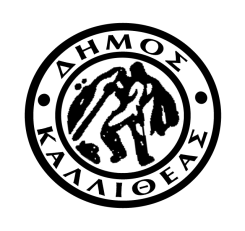 ΕΛΛΗΝΙΚΗ ΔΗΜΟΚΡΑΤΙΑΔΗΜΟΣ ΚΑΛΛΙΘΕΑΣΚαλλιθέα, 23/02/2018Αρ. Πρωτ :10964Καλλιθέα, 23/02/2018Αρ. Πρωτ :10964ΔιεύθυνσηΤηλ.Fax.Αρμ.Υπάλληλος: Μαντζαγριωτάκη 76, 17676: 2132070322: 2109523888:Κ.ΠολυχρονοπούλουΠροςToν Πρόεδρο Δημοτικού Συμβουλίου